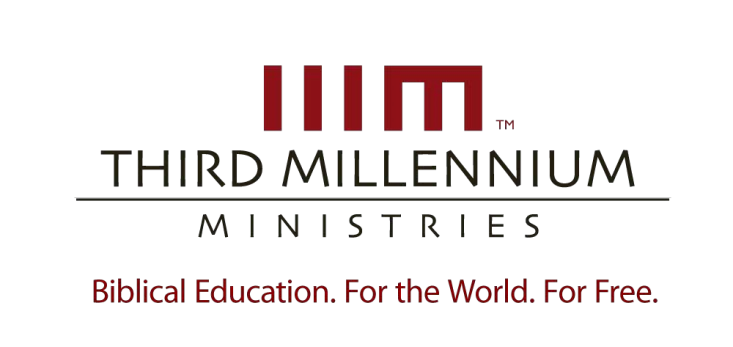 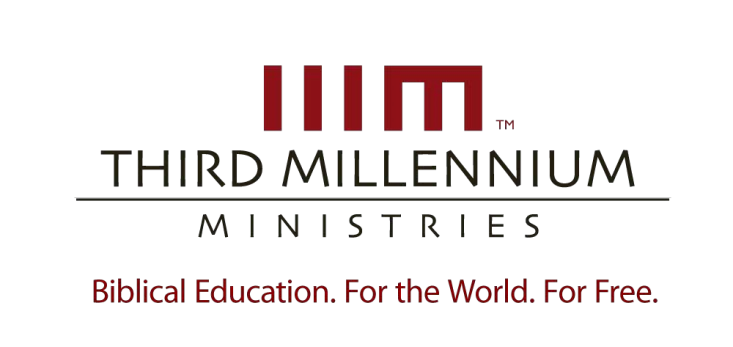 Essay Questions Why do the majority of interpreters believe that Paul was not the author of the book of Hebrews? Describe five characteristics of Hebrews’ original audience and provide biblical support for each characteristic. What are the possible dates for the composition of the book of Hebrews? Describe the scriptural and historical evidence surrounding these dates. What literary devices or methods did the author of Hebrews use to express and reveal his exhortations to his audience? The author of Hebrews had specific goals in mind for his exhortations to his audience. List and explain the author’s goals and how he expected his audience to respond to his exhortations. Essay Questions Explain why the author of Hebrews focused so much on eschatology. How did the author of Hebrews use the Old Testament to support his theological views? Give some examples. List and explain the two critical features of the author's exhortations to persevere. How did the author of Hebrews teach his audience that Jesus is superior to angels? What exhortations did the author of Hebrews use to persuade his audience to hold Jesus’ authority above Moses’ authority? Why was this important? Why did the author of Hebrews exhort his audience to hold Jesus above Melchizedek? Explain in as much detail as possible how the new covenant is superior to the old. List and describe at least five practical ways the author of Hebrews encouraged his audience to persevere in the face of hardships. 